ANEXO IFORMULÁRIO DE CANDIDATURA À BOLSA DE ESTUDO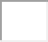 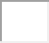 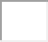 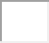 ANEXO IITERMO DE COMPROMISSO DO BOLSISTADeclaro, para os devidos fins, que eu, nome completo, brasileiro(a), profissão, endereço (Rua/Av./Tv...), nº, Bairro, cidade/estado, CEP, portador(a) do CPF nº. , aluno(a) devidamente matriculado no Programa de Pós-Graduação em Educação, matrícula nº 	, em nível de Mestrado/Doutorado, da Universidade Federal do Rio Grande do Norte (UFRN), tenho ciência das obrigações inerentes à qualidade de bolsista CAPES, e nesse sentido, COMPROMETO-ME a respeitar as seguintes cláusulas:– dedicação integral às atividades do programa de pós-graduação;– comprovar desempenho acadêmico satisfatório, consoante as normas definidas pela entidade promotora do curso;– quando possuir vínculo empregatício, estar liberado das atividades profissionais sem percepção de vencimentos;– não possuir qualquer relação de trabalho com a promotora do programa de pós-graduação;– não acumular a percepção da bolsa com qualquer modalidade de auxílio ou bolsa de outro programa da CAPES, ou de outra agência de fomento pública nacional;– não ser aluno em programa de residência médica;– não se encontrar aposentado ou em situação equiparada;– carecer, quando da concessão da bolsa, do exercício laboral por tempo não inferior a dez anos para obter aposentadoria compulsória;– ser classificado no processo seletivo especialmente instaurado pela promotora do curso;– realizar estágio docente de acordo com o regulamento específico de cada programa CAPES.A inobservância dos requisitos citados acima, e/ou se praticada qualquer fraude pelo(a) bolsista, implicará(ão) no cancelamento da bolsa, com a restituição integral e imediata dos recursos, de acordo com os índices previstos em lei competente, acarretando ainda, a impossibilidade de receber benefícios por parte da CAPES, pelo período de cinco anos, contados do conhecimento do fato.Natal/RN, 	/ 	/2022.Assinatura do(a) bolsistaAssinatura da Comissão responsável pela Bolsa CAPESANEXO IIIAUTODECLARAÇÃO DE RENDA FAMILIAREu, 			,  portador  do RG. nº. 		, CPF nº. 		,  matriculado  regularmente   no curso de 	, do Programa de Pós-Graduação em Educação, da Universidade Federal do Rio Grande do Norte, declaro para os devidos fins, não possuir qualquer vínculo empregatício ou usufruir de qualquer outra modalidade de bolsa acadêmica durante o período de vigência da bolsa pleiteada por meio do Edital nº. 06/2021-PPGEd.   Declaro,   ainda,   que   meu    núcleo   familiar é composto por _____ pessoas com/sem renda mensal, conforme discriminado no quadro abaixo.Estou ciente que devo apresentar digitalmente as cópias legíveis e originais de todos os documentos comprobatórios de renda e de ausência de renda, acima discriminado.Declaro ainda, sob as penalidades da Lei* (Art. 299 do Código Penal) que as informações supracitadas neste documento são verdadeiras e estou ciente que a constatação da não veracidade das informações apresentadas poderá acarretar o indeferimento do auxílio e demais sanções legais aplicáveisNatal, ____ de agosto de 2022.Assinatura do Bolsista*O Decreto-Lei n° 2.848, de 07 de dezembro de 1940 – Código Penal - Falsidade ideológica Art. 299: omitir, em documento público ou particular, declaração que dele devia constar, ou nele inserir ou fazer inserir declaração falsa ou diversa da que devia ser escrita, com o fim de prejudicar direito, criar obrigação ou alterar a verdade sobre fato juridicamente relevante: Pena - reclusão, de um a cinco anos, e multa, se o documento é público, e reclusão de um a três anos, e multa, se o documento é particular.ANEXO IV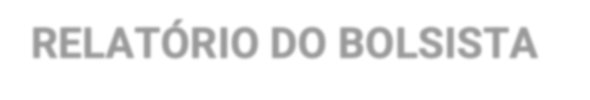 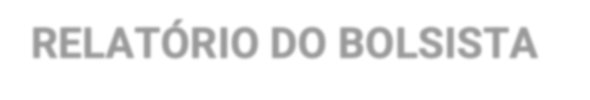 IDENTIFICAÇÃO:DISCIPLINAS:Contribuições das disciplinas cursadas para o desenvolvimento do projeto de Dissertação ou Tese, considerando o período de vigência da bolsa.Desenvolvimento da Dissertação ou Tese, considerando o andamento/progresso do trabalho no período de vigência da bolsa (cronograma de execução do projeto)TRABALHOS PUBLICADOS E/OU APRESENTADOS EM EVENTOSListe, usando as normas da ABNT, os trabalhos apresentados em eventos científicos; trabalhos publicados em Anais de evento; publicações em artigos científicos; palestras/lives proferidas. Quando possível, inclua o link de acesso à produção.PUBLICAÇÕES EM ANDAMENTO:Periódicos:	( ) Submetido	( ) Aprovado Periódico no qual pretende submeter artigo:Capítulo de Livros:   (  ) No prelo	(  ) Publicado4.2. Título do artigo: 	CONCLUSÃO:Autoavaliação do desempenho e das atividades desenvolvidas.ANEXOS: Histórico escolar atualizado. Certificados de trabalhos apresentados; comprovação das publicações Parecer consubstanciado do(a) orientador(a), devidamente assinado, sobre o desempenho   do bolsista, considerando: o desenvolvimento da pesquisa; a previsão de, no mínimo,  uma publicação qualificada até a conclusão do curso; a previsão de término do curso, sem necessidade de prorrogação; e uma breve análise sobre o alcance das metas previstas no Plano de Trabalho anterior.Atenção: A renovação da bolsa está sujeita ao recebimento do relatório e análise pela comissão de bolsas.ANEXO VPLANO DE TRABALHOCronograma descritivo das atividades a serem desenvolvidas no período de 2021.2 e 2022.1. Informar, no Quadro do Cronograma descritivo das atividades, as seguintes atividades:Previsão de disciplinas a serem cursadas em 2021.2 e 2022.1;Previsão das etapas do projeto de pesquisa a serem realizadas ao longo do ano, considerando o que se pretende apresentar nos Seminários de Orientação (alunos de Mestrado) ou Seminários de Pesquisa (alunos de Doutorado).Previsão de participação e/ou apresentação de trabalhos em eventos científicos da área, indicando nominalmente os eventos;Previsão de publicação/submissão de artigos em periódicos qualificados da área Educação, não é necessária a indicação nominal dos periódicos; e/ou previsão de publicação de livros e/ou capítulos de livros;Previsão de outras atividades a serem desenvolvidas no ano de 2021, tais como: prova de proficiência, docência assistida no Ensino Superior, participação em grupo(s) de estudos etc.QUADRO DO CRONOGRAMA DESCRITIVO DAS ATIVIDADES - 2021.2 E 2022.1Obs.: Inclua na tabela quantas atividades forem necessárias.Parecer do professor(a) orientador(a) manifestando anuência com o Plano de Trabalho elaborado e apresentado por seu/sua orientando(a).ANEXO VIDESVINCULAÇÃO DE CONTRATO DE TRABALHOEu, ______________________________________________, CPF nº ________________, caso seja contemplado com uma cota de bolsa, comprometo-me a rescindir, imediatamente, meu vínculo empregatício. Estou ciente de que perderei a cota de bolsa, caso não apresente, no prazo estabelecido neste edital, o comprovante da rescisão contratual, juntamente  com os documentos necessários para a implantação da bolsa. Natal, ____ de agosto de 2022.Assinatura do Bolsista*O Decreto-Lei n° 2.848, de 07 de dezembro de 1940 – Código Penal - Falsidade ideológica Art. 299: omitir, em documento público ou particular, declaração que dele devia constar, ou nele inserir ou fazer inserir declaração falsa ou diversa da que devia ser escrita, com o fim de prejudicar direito, criar obrigação ou alterar a verdade sobre fato juridicamente relevante: Pena - reclusão, de um a cinco anos, e multa, se o documento é público, e reclusão de um a três anos, e multa, se o documento é particular.Nome:Data de nascimento:Data de nascimento:Data de nascimento:Data de nascimento:Data de nascimento:Data de nascimento:Matrícula:Matrícula:Sexo: (   ) M (   ) FSexo: (   ) M (   ) FSexo: (   ) M (   ) FSexo: (   ) M (   ) FSexo: (   ) M (   ) FSexo: (   ) M (   ) FEndereço:Endereço:Endereço:Endereço:Endereço:Endereço:Endereço:Endereço:Endereço:Endereço:Endereço:Endereço:Endereço:Endereço:Endereço:Endereço:Endereço:Endereço:Endereço:Endereço:Endereço:Endereço:Endereço:Endereço:Endereço:Nº:Nº:CEP:CEP:CEP:CEP:CEP:CEP:CEP:CEP:CEP:Cidade:Cidade:Cidade:Cidade:Cidade:Cidade:Cidade:Cidade:Cidade:Cidade:Cidade:Cidade:Cidade:Cidade:Cidade:UF:UF:Fone para contato:Fone para contato:Fone para contato:Fone para contato:Fone para contato:Fone para contato:Fone para contato:Fone para contato:Fone para contato:Fone para contato:Fone para contato:Celular:Celular:Celular:Celular:E-mail:E-mail:E-mail:E-mail:E-mail:E-mail:E-mail:E-mail:E-mail:E-mail:E-mail:Identidade:Identidade:Identidade:Identidade:Identidade:Identidade:Identidade:Identidade:Identidade:Identidade:Identidade:Órgão expedidor:Órgão expedidor:Órgão expedidor:Órgão expedidor:Órgão expedidor:Órgão expedidor:CPF:CPF:CPF:CPF:Passaporte:Passaporte:Passaporte:Banco:Banco:Nº:Nº:Nº:Agência:Agência:Conta-corrente:Conta-corrente:Conta-corrente:Nível:Nível:Nível:(	) MESTRADO	(	) DOUTORADO(	) MESTRADO	(	) DOUTORADO(	) MESTRADO	(	) DOUTORADO(	) MESTRADO	(	) DOUTORADO(	) MESTRADO	(	) DOUTORADO(	) MESTRADO	(	) DOUTORADO(	) MESTRADO	(	) DOUTORADO(	) MESTRADO	(	) DOUTORADO(	) MESTRADO	(	) DOUTORADO(	) MESTRADO	(	) DOUTORADO(	) MESTRADO	(	) DOUTORADO(	) MESTRADO	(	) DOUTORADO(	) MESTRADO	(	) DOUTORADO(	) MESTRADO	(	) DOUTORADO(	) MESTRADO	(	) DOUTORADO(	) MESTRADO	(	) DOUTORADO(	) MESTRADO	(	) DOUTORADO(	) MESTRADO	(	) DOUTORADO(	) MESTRADO	(	) DOUTORADO(	) MESTRADO	(	) DOUTORADO(	) MESTRADO	(	) DOUTORADO(	) MESTRADO	(	) DOUTORADO(	) MESTRADO	(	) DOUTORADO(	) MESTRADO	(	) DOUTORADO(	) MESTRADO	(	) DOUTORADOPossui vínculo empregatício:Possui vínculo empregatício:Possui vínculo empregatício:Possui vínculo empregatício:Possui vínculo empregatício:Possui vínculo empregatício:Possui vínculo empregatício:Possui vínculo empregatício:Possui vínculo empregatício:Possui vínculo empregatício:(	) SIM	(	) NÃO(	) SIM	(	) NÃO(	) SIM	(	) NÃO(	) SIM	(	) NÃO(	) SIM	(	) NÃO(	) SIM	(	) NÃO(	) SIM	(	) NÃO(	) SIM	(	) NÃO(	) SIM	(	) NÃO(	) SIM	(	) NÃO(	) SIM	(	) NÃO(	) SIM	(	) NÃO(	) SIM	(	) NÃO(	) SIM	(	) NÃO(	) SIM	(	) NÃO(	) SIM	(	) NÃO(	) SIM	(	) NÃO(	) SIM	(	) NÃOTipo de empregador:Tipo de empregador:Tipo de empregador:Tipo de empregador:Tipo de empregador:Tipo de empregador:(	) IES (  ) Funcionário Público (Federal, Estadual, Municipal) (  ) Empresa(	) IES (  ) Funcionário Público (Federal, Estadual, Municipal) (  ) Empresa(	) IES (  ) Funcionário Público (Federal, Estadual, Municipal) (  ) Empresa(	) IES (  ) Funcionário Público (Federal, Estadual, Municipal) (  ) Empresa(	) IES (  ) Funcionário Público (Federal, Estadual, Municipal) (  ) Empresa(	) IES (  ) Funcionário Público (Federal, Estadual, Municipal) (  ) Empresa(	) IES (  ) Funcionário Público (Federal, Estadual, Municipal) (  ) Empresa(	) IES (  ) Funcionário Público (Federal, Estadual, Municipal) (  ) Empresa(	) IES (  ) Funcionário Público (Federal, Estadual, Municipal) (  ) Empresa(	) IES (  ) Funcionário Público (Federal, Estadual, Municipal) (  ) Empresa(	) IES (  ) Funcionário Público (Federal, Estadual, Municipal) (  ) Empresa(	) IES (  ) Funcionário Público (Federal, Estadual, Municipal) (  ) Empresa(	) IES (  ) Funcionário Público (Federal, Estadual, Municipal) (  ) Empresa(	) IES (  ) Funcionário Público (Federal, Estadual, Municipal) (  ) Empresa(	) IES (  ) Funcionário Público (Federal, Estadual, Municipal) (  ) Empresa(	) IES (  ) Funcionário Público (Federal, Estadual, Municipal) (  ) Empresa(	) IES (  ) Funcionário Público (Federal, Estadual, Municipal) (  ) Empresa(	) IES (  ) Funcionário Público (Federal, Estadual, Municipal) (  ) Empresa(	) IES (  ) Funcionário Público (Federal, Estadual, Municipal) (  ) Empresa(	) IES (  ) Funcionário Público (Federal, Estadual, Municipal) (  ) Empresa(	) IES (  ) Funcionário Público (Federal, Estadual, Municipal) (  ) Empresa(	) IES (  ) Funcionário Público (Federal, Estadual, Municipal) (  ) EmpresaTipo de afastamento:Tipo de afastamento:Tipo de afastamento:Tipo de afastamento:Tipo de afastamento:Tipo de afastamento:(	) INTEGRAL (	) PARCIAL(	) INTEGRAL (	) PARCIAL(	) INTEGRAL (	) PARCIAL(	) INTEGRAL (	) PARCIAL(	) INTEGRAL (	) PARCIAL(	) INTEGRAL (	) PARCIAL(	) INTEGRAL (	) PARCIAL(	) INTEGRAL (	) PARCIAL(	) INTEGRAL (	) PARCIAL(	) INTEGRAL (	) PARCIAL(	) INTEGRAL (	) PARCIAL(	) INTEGRAL (	) PARCIAL(	) INTEGRAL (	) PARCIAL(	) INTEGRAL (	) PARCIAL(	) INTEGRAL (	) PARCIAL(	) INTEGRAL (	) PARCIAL(	) INTEGRAL (	) PARCIAL(	) INTEGRAL (	) PARCIAL(	) INTEGRAL (	) PARCIAL(	) INTEGRAL (	) PARCIAL(	) INTEGRAL (	) PARCIAL(	) INTEGRAL (	) PARCIALCategoria funcional:Categoria funcional:Categoria funcional:Categoria funcional:Categoria funcional:Categoria funcional:(	) DOCENTE  (      ) TÉCNICO	(	) RECÉM-GRADUADO(	) DOCENTE  (      ) TÉCNICO	(	) RECÉM-GRADUADO(	) DOCENTE  (      ) TÉCNICO	(	) RECÉM-GRADUADO(	) DOCENTE  (      ) TÉCNICO	(	) RECÉM-GRADUADO(	) DOCENTE  (      ) TÉCNICO	(	) RECÉM-GRADUADO(	) DOCENTE  (      ) TÉCNICO	(	) RECÉM-GRADUADO(	) DOCENTE  (      ) TÉCNICO	(	) RECÉM-GRADUADO(	) DOCENTE  (      ) TÉCNICO	(	) RECÉM-GRADUADO(	) DOCENTE  (      ) TÉCNICO	(	) RECÉM-GRADUADO(	) DOCENTE  (      ) TÉCNICO	(	) RECÉM-GRADUADO(	) DOCENTE  (      ) TÉCNICO	(	) RECÉM-GRADUADO(	) DOCENTE  (      ) TÉCNICO	(	) RECÉM-GRADUADO(	) DOCENTE  (      ) TÉCNICO	(	) RECÉM-GRADUADO(	) DOCENTE  (      ) TÉCNICO	(	) RECÉM-GRADUADO(	) DOCENTE  (      ) TÉCNICO	(	) RECÉM-GRADUADO(	) DOCENTE  (      ) TÉCNICO	(	) RECÉM-GRADUADO(	) DOCENTE  (      ) TÉCNICO	(	) RECÉM-GRADUADO(	) DOCENTE  (      ) TÉCNICO	(	) RECÉM-GRADUADO(	) DOCENTE  (      ) TÉCNICO	(	) RECÉM-GRADUADO(	) DOCENTE  (      ) TÉCNICO	(	) RECÉM-GRADUADO(	) DOCENTE  (      ) TÉCNICO	(	) RECÉM-GRADUADO(	) DOCENTE  (      ) TÉCNICO	(	) RECÉM-GRADUADOSituação salarial:Situação salarial:Situação salarial:Situação salarial:Situação salarial:Situação salarial:(	) COM SALÁRIO	(	) SEM SAL RIO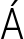 (	) COM SALÁRIO	(	) SEM SAL RIO(	) COM SALÁRIO	(	) SEM SAL RIO(	) COM SALÁRIO	(	) SEM SAL RIO(	) COM SALÁRIO	(	) SEM SAL RIO(	) COM SALÁRIO	(	) SEM SAL RIO(	) COM SALÁRIO	(	) SEM SAL RIO(	) COM SALÁRIO	(	) SEM SAL RIO(	) COM SALÁRIO	(	) SEM SAL RIO(	) COM SALÁRIO	(	) SEM SAL RIO(	) COM SALÁRIO	(	) SEM SAL RIO(	) COM SALÁRIO	(	) SEM SAL RIO(	) COM SALÁRIO	(	) SEM SAL RIO(	) COM SALÁRIO	(	) SEM SAL RIO(	) COM SALÁRIO	(	) SEM SAL RIO(	) COM SALÁRIO	(	) SEM SAL RIO(	) COM SALÁRIO	(	) SEM SAL RIO(	) COM SALÁRIO	(	) SEM SAL RIO(	) COM SALÁRIO	(	) SEM SAL RIO(	) COM SALÁRIO	(	) SEM SAL RIO(	) COM SALÁRIO	(	) SEM SAL RIO(	) COM SALÁRIO	(	) SEM SAL RIOTempo de serviço:Tempo de serviço:Tempo de serviço:Tempo de serviço:Tempo de serviço:Tempo de serviço:Maior nível de titulação:Maior nível de titulação:Maior nível de titulação:Maior nível de titulação:Maior nível de titulação:Maior nível de titulação:Maior nível de titulação:Maior nível de titulação:Ano de Conclusão:Ano de Conclusão:Ano de Conclusão:Ano de Conclusão:Ano de Conclusão:País:País:País:IES/ÁREA da titulação:IES/ÁREA da titulação:IES/ÁREA da titulação:IES/ÁREA da titulação:IES/ÁREA da titulação:IES/ÁREA da titulação:IES/ÁREA da titulação:COMISSÃO DE BOLSAS (NÃO PREECHER)COMISSÃO DE BOLSAS (NÃO PREECHER)COMISSÃO DE BOLSAS (NÃO PREECHER)COMISSÃO DE BOLSAS (NÃO PREECHER)COMISSÃO DE BOLSAS (NÃO PREECHER)COMISSÃO DE BOLSAS (NÃO PREECHER)COMISSÃO DE BOLSAS (NÃO PREECHER)COMISSÃO DE BOLSAS (NÃO PREECHER)COMISSÃO DE BOLSAS (NÃO PREECHER)COMISSÃO DE BOLSAS (NÃO PREECHER)COMISSÃO DE BOLSAS (NÃO PREECHER)COMISSÃO DE BOLSAS (NÃO PREECHER)COMISSÃO DE BOLSAS (NÃO PREECHER)COMISSÃO DE BOLSAS (NÃO PREECHER)COMISSÃO DE BOLSAS (NÃO PREECHER)COMISSÃO DE BOLSAS (NÃO PREECHER)COMISSÃO DE BOLSAS (NÃO PREECHER)COMISSÃO DE BOLSAS (NÃO PREECHER)COMISSÃO DE BOLSAS (NÃO PREECHER)COMISSÃO DE BOLSAS (NÃO PREECHER)COMISSÃO DE BOLSAS (NÃO PREECHER)COMISSÃO DE BOLSAS (NÃO PREECHER)COMISSÃO DE BOLSAS (NÃO PREECHER)COMISSÃO DE BOLSAS (NÃO PREECHER)COMISSÃO DE BOLSAS (NÃO PREECHER)COMISSÃO DE BOLSAS (NÃO PREECHER)COMISSÃO DE BOLSAS (NÃO PREECHER)COMISSÃO DE BOLSAS (NÃO PREECHER)Concessão:Concessão:Concessão:Concessão:Concessão:(	) SIM	(	) NÃO(	) SIM	(	) NÃO(	) SIM	(	) NÃO(	) SIM	(	) NÃO(	) SIM	(	) NÃO(	) SIM	(	) NÃO(	) SIM	(	) NÃO(	) SIM	(	) NÃO(	) SIM	(	) NÃO(	) SIM	(	) NÃO(	) SIM	(	) NÃO(	) SIM	(	) NÃO(	) SIM	(	) NÃO(	) SIM	(	) NÃO(	) SIM	(	) NÃO(	) SIM	(	) NÃO(	) SIM	(	) NÃO(	) SIM	(	) NÃO(	) SIM	(	) NÃO(	) SIM	(	) NÃO(	) SIM	(	) NÃO(	) SIM	(	) NÃO(	) SIM	(	) NÃOAssinatura do(a) Aluno(a)Assinatura do(a) Aluno(a)Assinatura do(a) Aluno(a)Assinatura do(a) Aluno(a)Assinatura do(a) Aluno(a)Assinatura do(a) Aluno(a)Assinatura do(a) Aluno(a)Assinatura do(a) Aluno(a)Assinatura do(a) Aluno(a)Assinatura do(a) Aluno(a)Assinatura do(a) Aluno(a)Assinatura do(a) Aluno(a)Assinatura do(a) Aluno(a)Assinatura do(a) Aluno(a)Assinatura do(a) Aluno(a)Assinatura do(a) Aluno(a)Assinatura do(a) Aluno(a)Assinatura do(a) Aluno(a)Assinatura do(a) Aluno(a)Assinatura do(a) Aluno(a)Assinatura do(a) Aluno(a)Assinatura do(a) Aluno(a)Assinatura do(a) Aluno(a)Assinatura do(a) Aluno(a)Assinatura do(a) Aluno(a)Assinatura do(a) Aluno(a)Assinatura do(a) Aluno(a)Assinatura do(a) Aluno(a)Obs.: Incluir os documentos solicitados no Edital nº 05/2022 para concessão de bolsas para alunos de mestrado e doutorado do PPGEd.Data: 	/ 	/2022Obs.: Incluir os documentos solicitados no Edital nº 05/2022 para concessão de bolsas para alunos de mestrado e doutorado do PPGEd.Data: 	/ 	/2022Obs.: Incluir os documentos solicitados no Edital nº 05/2022 para concessão de bolsas para alunos de mestrado e doutorado do PPGEd.Data: 	/ 	/2022Obs.: Incluir os documentos solicitados no Edital nº 05/2022 para concessão de bolsas para alunos de mestrado e doutorado do PPGEd.Data: 	/ 	/2022Obs.: Incluir os documentos solicitados no Edital nº 05/2022 para concessão de bolsas para alunos de mestrado e doutorado do PPGEd.Data: 	/ 	/2022Obs.: Incluir os documentos solicitados no Edital nº 05/2022 para concessão de bolsas para alunos de mestrado e doutorado do PPGEd.Data: 	/ 	/2022Obs.: Incluir os documentos solicitados no Edital nº 05/2022 para concessão de bolsas para alunos de mestrado e doutorado do PPGEd.Data: 	/ 	/2022Obs.: Incluir os documentos solicitados no Edital nº 05/2022 para concessão de bolsas para alunos de mestrado e doutorado do PPGEd.Data: 	/ 	/2022Obs.: Incluir os documentos solicitados no Edital nº 05/2022 para concessão de bolsas para alunos de mestrado e doutorado do PPGEd.Data: 	/ 	/2022Obs.: Incluir os documentos solicitados no Edital nº 05/2022 para concessão de bolsas para alunos de mestrado e doutorado do PPGEd.Data: 	/ 	/2022Obs.: Incluir os documentos solicitados no Edital nº 05/2022 para concessão de bolsas para alunos de mestrado e doutorado do PPGEd.Data: 	/ 	/2022Obs.: Incluir os documentos solicitados no Edital nº 05/2022 para concessão de bolsas para alunos de mestrado e doutorado do PPGEd.Data: 	/ 	/2022Obs.: Incluir os documentos solicitados no Edital nº 05/2022 para concessão de bolsas para alunos de mestrado e doutorado do PPGEd.Data: 	/ 	/2022Obs.: Incluir os documentos solicitados no Edital nº 05/2022 para concessão de bolsas para alunos de mestrado e doutorado do PPGEd.Data: 	/ 	/2022Obs.: Incluir os documentos solicitados no Edital nº 05/2022 para concessão de bolsas para alunos de mestrado e doutorado do PPGEd.Data: 	/ 	/2022Obs.: Incluir os documentos solicitados no Edital nº 05/2022 para concessão de bolsas para alunos de mestrado e doutorado do PPGEd.Data: 	/ 	/2022Obs.: Incluir os documentos solicitados no Edital nº 05/2022 para concessão de bolsas para alunos de mestrado e doutorado do PPGEd.Data: 	/ 	/2022Obs.: Incluir os documentos solicitados no Edital nº 05/2022 para concessão de bolsas para alunos de mestrado e doutorado do PPGEd.Data: 	/ 	/2022Obs.: Incluir os documentos solicitados no Edital nº 05/2022 para concessão de bolsas para alunos de mestrado e doutorado do PPGEd.Data: 	/ 	/2022Obs.: Incluir os documentos solicitados no Edital nº 05/2022 para concessão de bolsas para alunos de mestrado e doutorado do PPGEd.Data: 	/ 	/2022Obs.: Incluir os documentos solicitados no Edital nº 05/2022 para concessão de bolsas para alunos de mestrado e doutorado do PPGEd.Data: 	/ 	/2022Obs.: Incluir os documentos solicitados no Edital nº 05/2022 para concessão de bolsas para alunos de mestrado e doutorado do PPGEd.Data: 	/ 	/2022Obs.: Incluir os documentos solicitados no Edital nº 05/2022 para concessão de bolsas para alunos de mestrado e doutorado do PPGEd.Data: 	/ 	/2022Obs.: Incluir os documentos solicitados no Edital nº 05/2022 para concessão de bolsas para alunos de mestrado e doutorado do PPGEd.Data: 	/ 	/2022Obs.: Incluir os documentos solicitados no Edital nº 05/2022 para concessão de bolsas para alunos de mestrado e doutorado do PPGEd.Data: 	/ 	/2022Obs.: Incluir os documentos solicitados no Edital nº 05/2022 para concessão de bolsas para alunos de mestrado e doutorado do PPGEd.Data: 	/ 	/2022Obs.: Incluir os documentos solicitados no Edital nº 05/2022 para concessão de bolsas para alunos de mestrado e doutorado do PPGEd.Data: 	/ 	/2022Obs.: Incluir os documentos solicitados no Edital nº 05/2022 para concessão de bolsas para alunos de mestrado e doutorado do PPGEd.Data: 	/ 	/2022NºNomeCPFParentescoAtividadeRenda BrutaTotalTotalTotalTotalTotalNome:Matrícula:Matrícula:Matrícula:Curso:( ) Mestrado ( ) Doutorado ( ) CAPES ( ) CNPq( ) Mestrado ( ) Doutorado ( ) CAPES ( ) CNPq( ) Mestrado ( ) Doutorado ( ) CAPES ( ) CNPqTítulo do Projeto:Título do Projeto:Título do Projeto:Título do Projeto:Título do Projeto:Orientador(a):Orientador(a):Orientador(a):Orientador(a):Ingresso:Ingresso:Término:Nome:Matrícula:Curso:( ) Mestrado	( ) Doutorado( ) CAPES	( ) CNPQTítulo do Projeto:Orientador(a):AtividadePeríodo:Descrição:Máx. 5 linhas.AtividadePeríodo:Descrição:AtividadePeríodo:Descrição:AtividadePeríodo:Descrição:AtividadePeríodo:Descrição: